ПОЯСНИТЕЛЬНАЯ ЗАПИСКА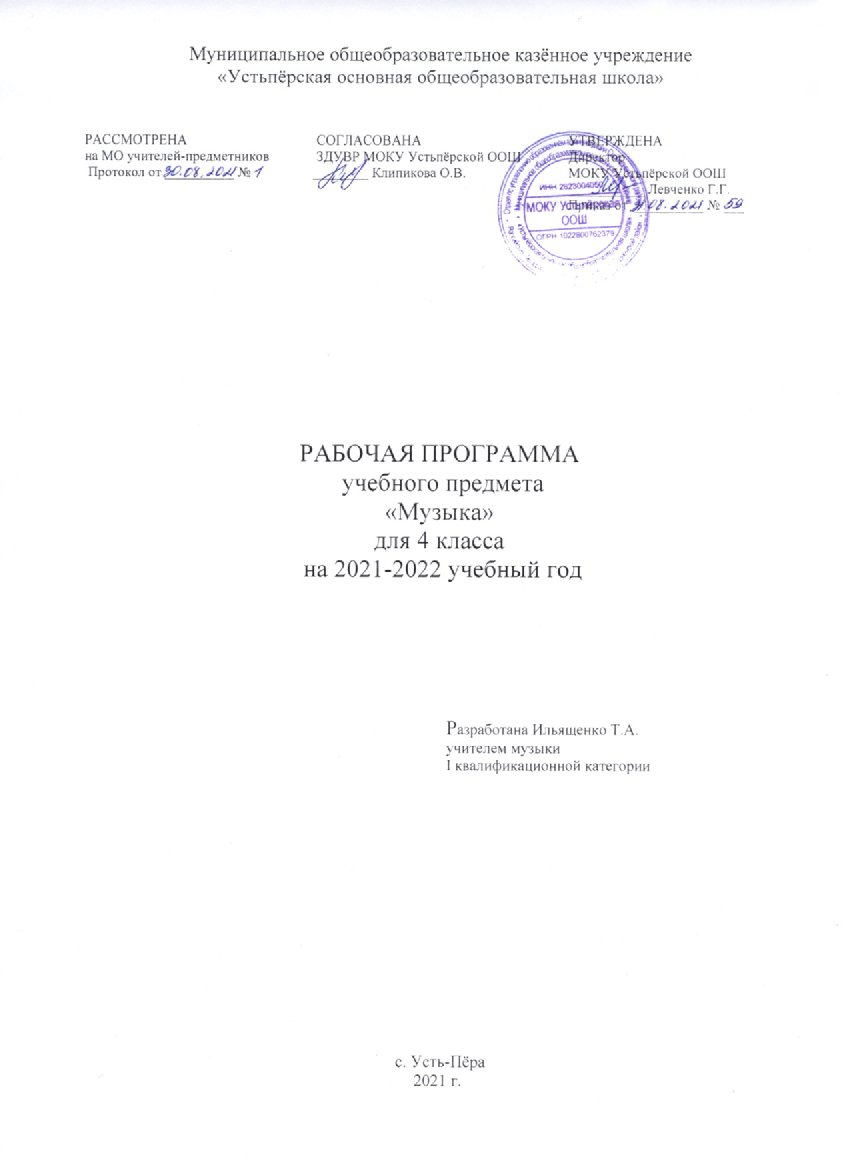            Рабочая программа составлена на основе авторской программы Г.П.Сергеевой, Е.Д.Критской, Т.С.Шмагиной «Музыка.  Рабочие программы. 1-4 классы»  М.: «Просвещение», 2014 г.  Предметная линия учебников Г.П.Сергеевой, Е.Д.Критской. В соответствии с учебным планом школы, рабочая программа составлена из расчёта 1 час в неделю,  34 часа в год (34 учебные недели).Учебно-методический комплект:Рабочая программа  Г.П.Сергеева, Е.Д.Критская, Т.С.Шмагина «Музыка. 1-4 классы» М.: «Просвещение», 2014 г.Учебник Е.Д.Критской, Г.П.Сергеевой, Т.С.Шмагиной «Музыка. 4 класс» М.: «Просвещение», 2014 г.ЛИЧНОСТНЫЕ, МЕТАПРЕДМЕТНЫЕ И ПРЕДМЕТНЫЕ РЕЗУЛЬТАТЫ ОСВОЕНИЯ УЧЕБНОГО ПРЕДМЕТАВ результате изучения курса «Музыка» в начальной школе должны быть достигнуты определенные результаты.Личностные результаты отражаются в индивидуальных качественных свойствах учащихся, которые они должны приобрести в процессе освоения учебного предмета «Музыка»:—  чувство гордости за свою Родину, российский народ и историю России, осознание своей этнической и национальной принадлежности на основе изучения лучших образцов фольклора, шедевров музыкального наследия русских композиторов, музыки Русской православной церкви, различных направлений современного музыкального искусства России;—  целостный, социально ориентированный взгляд на мир в его органичном единстве и разнообразии природы, культур. народов и религий на основе сопоставления произведений русской музыки и музыки других стран, народов, национальных стилей;—  умение наблюдать за разнообразными явлениями жизни и искусства в учебной и внеурочной деятельности, их понимание и оценка — умение ориентироваться в культурном многообразии окружающей действительности, участие в музыкальной жизни класса, школы, города и др.;—  уважительное отношение к культуре других народов; сформированность эстетических потребностей, ценностей и чувств;—  развитие мотивов учебной деятельности и личностного смысла учения; овладение навыками сотрудничества с учителем и сверстниками;—   ориентация в культурном многообразии окружающей действительности, участие в музыкальной жизни класса, школы, города и др.;—   формирование  этических  чувств доброжелательностии эмоционально-нравственной отзывчивости,  понимания  и сопереживания чувствам других людей;-   развитие музыкально-эстетического чувства, проявляющего себя в эмоционально-ценностном отношении к искусству, понимании его функций в жизни человека и общества.Метапредметные результаты характеризуют уровень сформированности универсальных учебных действий учащихся, проявляющихся в познавательной и практической деятельности:-  овладение способностями принимать и сохранять цели и задачи учебной деятельности, поиска средств ее осуществления в разных формах и видах музыкальной деятельности;—  освоение способов решения проблем творческого и поискового характера в процессе восприятия, исполнения, оценки музыкальных сочинений;-   формирование умения планировать, контролировать и оценивать учебные действия в соответствии с поставленной задачей и условием ее реализации в процессе познания содержания музыкальных образов; определять наиболее эффективные способы достижения результата в исполнительской и творческой деятельности;—  продуктивное сотрудничество (общение, взаимодействие) со сверстниками при решении различных музыкально-творческих задач на уроках музыки, во внеурочной и внешкольной музыкально-эстетической деятельности;—  освоение начальных форм познавательной и личностной рефлексии; позитивная самооценка своих музыкально-творческих возможностей;—  овладение навыками смыслового прочтения содержания «текстов» различных музыкальных стилей и жанров в соответствии с щелями и задачами деятельности;—  приобретение умения осознанного построения речевого высказывания о содержании, характере, особенностях языка музыкальных произведений разных эпох, творческих направлений в соответствии с задачами коммуникации;-  формирование у младших школьников умения составлять тексты, связанные с размышлениями о музыке и личностной оценкой ее содержания, в устной и письменной форме;-  овладение логическими действиями сравнения, анализа, синтеза, обобщения, установления аналогий в процессе интонационно-образного и  жанрового, стилевого анализа музыкальных сочинений  и других  видов музыкально-творческой деятельности;—  умение осуществлять информационную, познавательную и практическую деятельность с использованием различных средств информации и коммуникации (включая пособия на электронных носителях, обучающие музыкальные программы, цифровые образовательные ресурсы, мультимедийные презентации, работу с интерактивной доской и т. п.).Предметные результаты изучения музыки отражают опыт учащихся в музыкально-творческой деятельности:—   формирование представления о роли музыки в жизни человека, в его духовно-нравственном развитии;—   формирование общего представления о музыкальной картине мира;—  знание основных закономерностей музыкального искусства на примере изучаемых музыкальных произведений;—  формирование основ музыкальной культуры, в том числе на материале музыкальной культуры родного края, развитие художественного вкуса и интереса к музыкальному искусству и музыкальной деятельности;—  формирование устойчивого интереса к музыке и различным видам (или какому-либо виду) музыкально-творческой деятельности;—  умение воспринимать музыку и выражать свое отношение к музыкальным произведениям;—  умение эмоционально и осознанно относиться к музыке различных направлений: фольклору, музыке религиозной традиции, классической и современной; понимать содержание, интонационно-образный смысл произведений разных жанров и стилей;—   умение воплощать музыкальные образы при создании театрализованных и музыкально-пластических композиций, исполнении вокально-хоровых произведений, в импровизациях.ПЛАНИРУЕМЫЕ РЕЗУЛЬТАТЫВ результате изучения музыки выпускник начальной школы научится:• воспринимать музыку различных жанров, размышлять о музыкальных произведениях как способе выражения чувств и мыслей человека, эмоционально откликаться на искусство, выражая свое отношение к нему в различных видах деятельности;•  ориентироваться в музыкально-поэтическом творчестве, в многообразии фольклора России, сопоставлять различные образцы народной и профессиональной музыки, ценить отечественные народные музыкальные традиции;•  соотносить выразительные и изобразительные интонации, узнавать характерные черты музыкальной речи разных композиторов, воплощать особенности музыки в исполнительской деятельности;•  общаться и взаимодействовать в процессе ансамблевого, коллективного (хорового и инструментального) воплощения различных художественных образов;•  исполнять музыкальные произведения разных форм и жанров (пение, драматизация, музыкально-пластическое движение, инструментальное музицирование, импровизация и др.);•  определять вилы музыки, сопоставлять музыкальные образы в звучании различных музыкальных инструментов;•  оценивать и соотносить содержание и музыкальный язык народного и профессионального музыкального творчества разных стран мира.СОДЕРЖАНИЕ УЧЕБНОГО ПРЕДМЕТАОсновное содержание курса представлено следующими содержательными линиями: «Музыка в жизни человека», Основные закономерности музыкального искусства», «Музыкальная картина мира».Музыка в жизни человека. Истоки возникновения музыки. Рождение музыки как естественное проявление человеческих чувств. Звучание окружающей жизни, природы, настроений, чувств и характера человека.Обобщенное представление об основных образно-эмоциональных сферах музыки и о многообразии музыкальных жанров и стилей. Песня, танец, марш и их разновидности. Песенность, танцевальность, маршевость. Опера, балет, симфония, концерт, сюита, кантата, мюзикл.Отечественные народные музыкальные традиции. Народ-нос творчество России. Музыкальный и поэтический фольклор: песни, танцы, действа, обряды, скороговорки, загадки, игры-драматизации. Историческое прошлое в музыкальных образах. Народная и профессиональная музыка. Сочинения отечественных композиторов о Родине. Духовная музыка в творчестве композиторов. Основные закономерности музыкального искусства. Интонационно-образная природа музыкального искусства. Выразительность и изобразительность в музыке. Интонация как озвученное состояние, выражение эмоций и мыслей.Основные закономерности музыкального искусства. Интонационно-образная природа музыкального искусства. Выразительность и изобразительность в музыке. Интонация как озвученное состояние, выражение эмоций и мыслей. Интонации музыкальные и речевые. Сходство и различие. Интонация - источник музыкальной речи. Основные средства музыкальной выразительности (мелодия, ритм, темп, динамика, тембр, лад и др.).Музыкальная речь как способ общения между людьми, ее эмоциональное воздействие. Композитор — исполнитель — слушатель. Особенности музыкальной речи в сочинениях композиторов, се выразительный смысл. Нотная запись как способ фиксации музыкальной речи. Элементы нотной грамоты.Развитие музыки — сопоставление и столкновение чувств и мыслей человека, музыкальных интонаций, тем, художественных образов. Основные приёмы музыкального развития (повтор и контраст).Формы построения музыки как обобщенное выражение художественно-образного содержания произведений. Формы одночастные, двух- и трехчастные, вариации, рондо и др.Музыкальная картина мира. Интонационное богатство музыкального мира. Общие представления о музыкальной жизни страны. Детские хоровые и инструментальные коллективы, ансамбли песни и танца. Выдающиеся исполнительские коллективы (хоровые, симфонические). Музыкальные театры. Конкурсы и фестивали музыкантов. Музыка для детей: радио-и телепередачи, видеофильмы, звукозаписи (CD, DVD).Различные виды музыки: вокальная, инструментальная, сольная, хоровая, оркестровая. Певческие голоса: детские, женские, мужские. Хоры: детский, женский, мужской, смешанный. Музыкальные инструменты. Оркестры: симфонический, духовой, народных инструментов.Народное и профессиональное музыкальное творчество разных стран мира. Многообразие этнокультурных, исторически сложившихся традиций. Региональные музыкально-поэтические традиции: содержание, образная сфера и музыкальный язык.ТЕМАТИЧЕСКОЕ ПЛАНИРОВАНИЕКАЛЕНДАРНО-ТЕМАТИЧЕСКИЙ ПЛАН№п/пСодержание программного материалаКоличество часов1Россия – Родина моя32О России петь – что стремиться в храм43День, полный событий64Гори, гори ясно, чтобы не погасло35В концертном зале56В музыкальном театре67Чтоб музыкантом быть, так надобно уменье…7ИТОГО34№ урокаНазвание темы урокаОсновное содержание по теме урокаХарактеристика основных видов деятельности учащихсяРесурсы урокаДатаДата№ урокаНазвание темы урокаОсновное содержание по теме урокаХарактеристика основных видов деятельности учащихсяРесурсы урокаПланФакт                       Россия – Родина моя (3 ч)                       Россия – Родина моя (3 ч)                       Россия – Родина моя (3 ч)                       Россия – Родина моя (3 ч)                       Россия – Родина моя (3 ч)                       Россия – Родина моя (3 ч)                       Россия – Родина моя (3 ч)1/1Мелодия.Красота родной земли, человека в народной музыке и сочинениях русских композиторов. Общность интонаций народного и композиторского музыкальноготворчества. Тайна рождения песни. Многообразие жанров народных песен: колыбельная, плясовая, солдатская, трудовая, лирическая, хороводная и др.;особенности интонаций, ритмов, композиционного строения, манеры исполнения. Лирические образы музыки С. Рахманинова (инструментальный концерт,вокализ), патриотическая тема в музыке М. Глинки (опера), С. Прокофьева (кантата).Размышлять о музыкальных произведениях какспособе выражения чувств и мыслей человека.Эмоционально воспринимать народное и профессиональное музыкальное творчество разных стран мира и народов России и высказывать мнение о его содержании.Исследовать: выявлять общность истоков иособенности народной и профессиональной музыки. Исполнять и разыгрывать народные песни, участвовать в коллективных играх драматизациях. Общаться и взаимодействовать в процессе ансамблевого, коллективного (хорового, инструментального) воплощения различных художественных образов.Узнавать образцы народного музыкально-поэтического творчества и музыкального фольклора России. Импровизировать на заданные тексты. Выразительно, интонационно осмысленно исполнять сочинения разных жанров и стилей. Подбирать ассоциативные ряды художественным произведениям различных видов искусства. Выполнять творческие задания из рабочей тетради. Оценивать собственную музыкально-творческую деятельностьУчебник  8-13, р.т. 3-52/2Как сложилипесню.Красота родной земли, человека в народной музыке и сочинениях русских композиторов. Общность интонаций народного и композиторского музыкальноготворчества. Тайна рождения песни. Многообразие жанров народных песен: колыбельная, плясовая, солдатская, трудовая, лирическая, хороводная и др.;особенности интонаций, ритмов, композиционного строения, манеры исполнения. Лирические образы музыки С. Рахманинова (инструментальный концерт,вокализ), патриотическая тема в музыке М. Глинки (опера), С. Прокофьева (кантата).Размышлять о музыкальных произведениях какспособе выражения чувств и мыслей человека.Эмоционально воспринимать народное и профессиональное музыкальное творчество разных стран мира и народов России и высказывать мнение о его содержании.Исследовать: выявлять общность истоков иособенности народной и профессиональной музыки. Исполнять и разыгрывать народные песни, участвовать в коллективных играх драматизациях. Общаться и взаимодействовать в процессе ансамблевого, коллективного (хорового, инструментального) воплощения различных художественных образов.Узнавать образцы народного музыкально-поэтического творчества и музыкального фольклора России. Импровизировать на заданные тексты. Выразительно, интонационно осмысленно исполнять сочинения разных жанров и стилей. Подбирать ассоциативные ряды художественным произведениям различных видов искусства. Выполнять творческие задания из рабочей тетради. Оценивать собственную музыкально-творческую деятельностьУчебник 14-17, р.т. 6-73/3Ты откуда, русская, зародилась,музыка?Красота родной земли, человека в народной музыке и сочинениях русских композиторов. Общность интонаций народного и композиторского музыкальноготворчества. Тайна рождения песни. Многообразие жанров народных песен: колыбельная, плясовая, солдатская, трудовая, лирическая, хороводная и др.;особенности интонаций, ритмов, композиционного строения, манеры исполнения. Лирические образы музыки С. Рахманинова (инструментальный концерт,вокализ), патриотическая тема в музыке М. Глинки (опера), С. Прокофьева (кантата).Размышлять о музыкальных произведениях какспособе выражения чувств и мыслей человека.Эмоционально воспринимать народное и профессиональное музыкальное творчество разных стран мира и народов России и высказывать мнение о его содержании.Исследовать: выявлять общность истоков иособенности народной и профессиональной музыки. Исполнять и разыгрывать народные песни, участвовать в коллективных играх драматизациях. Общаться и взаимодействовать в процессе ансамблевого, коллективного (хорового, инструментального) воплощения различных художественных образов.Узнавать образцы народного музыкально-поэтического творчества и музыкального фольклора России. Импровизировать на заданные тексты. Выразительно, интонационно осмысленно исполнять сочинения разных жанров и стилей. Подбирать ассоциативные ряды художественным произведениям различных видов искусства. Выполнять творческие задания из рабочей тетради. Оценивать собственную музыкально-творческую деятельностьУчебник 18-23, р.т. О России петь – что стремиться в храм (4 ч) О России петь – что стремиться в храм (4 ч) О России петь – что стремиться в храм (4 ч) О России петь – что стремиться в храм (4 ч) О России петь – что стремиться в храм (4 ч) О России петь – что стремиться в храм (4 ч) О России петь – что стремиться в храм (4 ч)¼Святые земли Русской.Нравственные подвиги святых земли Русской (равноапостольные княгиня Ольга, князь Владимир,Илья Муромский и др.), их почитание и восхваление.Святые равноапостольные Кирилл и Мефодий - создателиславянской письменности. Религиозные песнопения (стихира, тропарь, молитва, величание); особенностиих мелодики, ритма, исполнения. Праздники Русской православной церкви (Пасха). Церковныеи народные традиции праздника. Образ светлого Христова Воскресения в музыке русских композиторов.Сравнивать музыкальные образы народных ицерковных праздников. Сопоставлять выразительные особенности языка музыки, живописи, иконы, фрески, скульптуры.Рассуждать о значении колокольных звонов иколокольности в музыке русских композиторов. Осуществлять собственный музыкально-исполнительский замысел в пении и разного рода импровизациях. Интонационно осмысленно исполнять сочинения разных жанров и стилей.Выполнять творческие задания из рабочей тетрадиУчебник 26-29, р.т.2/5Кирилл и Мефодий.Нравственные подвиги святых земли Русской (равноапостольные княгиня Ольга, князь Владимир,Илья Муромский и др.), их почитание и восхваление.Святые равноапостольные Кирилл и Мефодий - создателиславянской письменности. Религиозные песнопения (стихира, тропарь, молитва, величание); особенностиих мелодики, ритма, исполнения. Праздники Русской православной церкви (Пасха). Церковныеи народные традиции праздника. Образ светлого Христова Воскресения в музыке русских композиторов.Сравнивать музыкальные образы народных ицерковных праздников. Сопоставлять выразительные особенности языка музыки, живописи, иконы, фрески, скульптуры.Рассуждать о значении колокольных звонов иколокольности в музыке русских композиторов. Осуществлять собственный музыкально-исполнительский замысел в пении и разного рода импровизациях. Интонационно осмысленно исполнять сочинения разных жанров и стилей.Выполнять творческие задания из рабочей тетрадиУчебник 30-31, р.т.3/6Праздников праздник, торжество из торжеств.Нравственные подвиги святых земли Русской (равноапостольные княгиня Ольга, князь Владимир,Илья Муромский и др.), их почитание и восхваление.Святые равноапостольные Кирилл и Мефодий - создателиславянской письменности. Религиозные песнопения (стихира, тропарь, молитва, величание); особенностиих мелодики, ритма, исполнения. Праздники Русской православной церкви (Пасха). Церковныеи народные традиции праздника. Образ светлого Христова Воскресения в музыке русских композиторов.Сравнивать музыкальные образы народных ицерковных праздников. Сопоставлять выразительные особенности языка музыки, живописи, иконы, фрески, скульптуры.Рассуждать о значении колокольных звонов иколокольности в музыке русских композиторов. Осуществлять собственный музыкально-исполнительский замысел в пении и разного рода импровизациях. Интонационно осмысленно исполнять сочинения разных жанров и стилей.Выполнять творческие задания из рабочей тетрадиУчебник 32-35, р.т.4/7Родной обычай старины.Нравственные подвиги святых земли Русской (равноапостольные княгиня Ольга, князь Владимир,Илья Муромский и др.), их почитание и восхваление.Святые равноапостольные Кирилл и Мефодий - создателиславянской письменности. Религиозные песнопения (стихира, тропарь, молитва, величание); особенностиих мелодики, ритма, исполнения. Праздники Русской православной церкви (Пасха). Церковныеи народные традиции праздника. Образ светлого Христова Воскресения в музыке русских композиторов.Сравнивать музыкальные образы народных ицерковных праздников. Сопоставлять выразительные особенности языка музыки, живописи, иконы, фрески, скульптуры.Рассуждать о значении колокольных звонов иколокольности в музыке русских композиторов. Осуществлять собственный музыкально-исполнительский замысел в пении и разного рода импровизациях. Интонационно осмысленно исполнять сочинения разных жанров и стилей.Выполнять творческие задания из рабочей тетрадиУчебник 36-39, р.т.День, полный событий (6 ч)День, полный событий (6 ч)День, полный событий (6 ч)День, полный событий (6 ч)День, полный событий (6 ч)День, полный событий (6 ч)День, полный событий (6 ч)1/8Приют спокойствия, трудов и вдохновенья …Один день с Александром Сергеевичем Пушкиным.Михайловское: музыкально-поэтические образы природы, сказок в творчестве русских композиторов (П. Чайковский, М. Мусоргский, Н. Римский-Корсаков, Г. Свиридов и др.). Многообразие жанров народноймузыки: колокольные звоны. Музыкально-литературные вечера в Тригорском: романсы, инструментальное музицирование (ансамбль, дуэт). Музыкальность поэзии А. Пушкина.Выявлять выразительные и изобразительныеособенности музыки русских композиторов и поэзии А. Пушкина. Понимать особенности построения (формы) музыкальных и литературных произведений. Распознавать их художественный смысл. Анализировать и обобщать жанрово-стилистические особенности музыкальных произведений. Интонационно осмысленно исполнять сочинения разных жанров и стилей. Выполнять творческие задания из рабочей тетради. Участвовать в коллективной музыкально-творческой деятельности, в инсценировках произведений разных жанров и форм (песни, танцы, фрагменты из произведений, оперы и др.). Определять виды музыки, сопоставлять музыкальные образы в звучании различных музыкальных инструментов.Интонационно осмысленно исполнять сочиненияразных жанров и стилей. Выполнять творческие задания из рабочей тетрадиУчебник 42-43, р.т.2/9Зимнее утро. Зимний вечер. Один день с Александром Сергеевичем Пушкиным.Михайловское: музыкально-поэтические образы природы, сказок в творчестве русских композиторов (П. Чайковский, М. Мусоргский, Н. Римский-Корсаков, Г. Свиридов и др.). Многообразие жанров народноймузыки: колокольные звоны. Музыкально-литературные вечера в Тригорском: романсы, инструментальное музицирование (ансамбль, дуэт). Музыкальность поэзии А. Пушкина.Выявлять выразительные и изобразительныеособенности музыки русских композиторов и поэзии А. Пушкина. Понимать особенности построения (формы) музыкальных и литературных произведений. Распознавать их художественный смысл. Анализировать и обобщать жанрово-стилистические особенности музыкальных произведений. Интонационно осмысленно исполнять сочинения разных жанров и стилей. Выполнять творческие задания из рабочей тетради. Участвовать в коллективной музыкально-творческой деятельности, в инсценировках произведений разных жанров и форм (песни, танцы, фрагменты из произведений, оперы и др.). Определять виды музыки, сопоставлять музыкальные образы в звучании различных музыкальных инструментов.Интонационно осмысленно исполнять сочиненияразных жанров и стилей. Выполнять творческие задания из рабочей тетрадиУчебник 44-47, р.т.3/10Что за прелесть эти сказки!Один день с Александром Сергеевичем Пушкиным.Михайловское: музыкально-поэтические образы природы, сказок в творчестве русских композиторов (П. Чайковский, М. Мусоргский, Н. Римский-Корсаков, Г. Свиридов и др.). Многообразие жанров народноймузыки: колокольные звоны. Музыкально-литературные вечера в Тригорском: романсы, инструментальное музицирование (ансамбль, дуэт). Музыкальность поэзии А. Пушкина.Выявлять выразительные и изобразительныеособенности музыки русских композиторов и поэзии А. Пушкина. Понимать особенности построения (формы) музыкальных и литературных произведений. Распознавать их художественный смысл. Анализировать и обобщать жанрово-стилистические особенности музыкальных произведений. Интонационно осмысленно исполнять сочинения разных жанров и стилей. Выполнять творческие задания из рабочей тетради. Участвовать в коллективной музыкально-творческой деятельности, в инсценировках произведений разных жанров и форм (песни, танцы, фрагменты из произведений, оперы и др.). Определять виды музыки, сопоставлять музыкальные образы в звучании различных музыкальных инструментов.Интонационно осмысленно исполнять сочиненияразных жанров и стилей. Выполнять творческие задания из рабочей тетрадиУчебник 48-51, р.т.4/11Ярмарочное гуляньеОдин день с Александром Сергеевичем Пушкиным.Михайловское: музыкально-поэтические образы природы, сказок в творчестве русских композиторов (П. Чайковский, М. Мусоргский, Н. Римский-Корсаков, Г. Свиридов и др.). Многообразие жанров народноймузыки: колокольные звоны. Музыкально-литературные вечера в Тригорском: романсы, инструментальное музицирование (ансамбль, дуэт). Музыкальность поэзии А. Пушкина.Выявлять выразительные и изобразительныеособенности музыки русских композиторов и поэзии А. Пушкина. Понимать особенности построения (формы) музыкальных и литературных произведений. Распознавать их художественный смысл. Анализировать и обобщать жанрово-стилистические особенности музыкальных произведений. Интонационно осмысленно исполнять сочинения разных жанров и стилей. Выполнять творческие задания из рабочей тетради. Участвовать в коллективной музыкально-творческой деятельности, в инсценировках произведений разных жанров и форм (песни, танцы, фрагменты из произведений, оперы и др.). Определять виды музыки, сопоставлять музыкальные образы в звучании различных музыкальных инструментов.Интонационно осмысленно исполнять сочиненияразных жанров и стилей. Выполнять творческие задания из рабочей тетрадиУчебник 52-53, р.т.5/12Святогорский монастырьОдин день с Александром Сергеевичем Пушкиным.Михайловское: музыкально-поэтические образы природы, сказок в творчестве русских композиторов (П. Чайковский, М. Мусоргский, Н. Римский-Корсаков, Г. Свиридов и др.). Многообразие жанров народноймузыки: колокольные звоны. Музыкально-литературные вечера в Тригорском: романсы, инструментальное музицирование (ансамбль, дуэт). Музыкальность поэзии А. Пушкина.Выявлять выразительные и изобразительныеособенности музыки русских композиторов и поэзии А. Пушкина. Понимать особенности построения (формы) музыкальных и литературных произведений. Распознавать их художественный смысл. Анализировать и обобщать жанрово-стилистические особенности музыкальных произведений. Интонационно осмысленно исполнять сочинения разных жанров и стилей. Выполнять творческие задания из рабочей тетради. Участвовать в коллективной музыкально-творческой деятельности, в инсценировках произведений разных жанров и форм (песни, танцы, фрагменты из произведений, оперы и др.). Определять виды музыки, сопоставлять музыкальные образы в звучании различных музыкальных инструментов.Интонационно осмысленно исполнять сочиненияразных жанров и стилей. Выполнять творческие задания из рабочей тетрадиУчебник 54-55, р.т.6/13Приют, сияньем муз одетый …Один день с Александром Сергеевичем Пушкиным.Михайловское: музыкально-поэтические образы природы, сказок в творчестве русских композиторов (П. Чайковский, М. Мусоргский, Н. Римский-Корсаков, Г. Свиридов и др.). Многообразие жанров народноймузыки: колокольные звоны. Музыкально-литературные вечера в Тригорском: романсы, инструментальное музицирование (ансамбль, дуэт). Музыкальность поэзии А. Пушкина.Выявлять выразительные и изобразительныеособенности музыки русских композиторов и поэзии А. Пушкина. Понимать особенности построения (формы) музыкальных и литературных произведений. Распознавать их художественный смысл. Анализировать и обобщать жанрово-стилистические особенности музыкальных произведений. Интонационно осмысленно исполнять сочинения разных жанров и стилей. Выполнять творческие задания из рабочей тетради. Участвовать в коллективной музыкально-творческой деятельности, в инсценировках произведений разных жанров и форм (песни, танцы, фрагменты из произведений, оперы и др.). Определять виды музыки, сопоставлять музыкальные образы в звучании различных музыкальных инструментов.Интонационно осмысленно исполнять сочиненияразных жанров и стилей. Выполнять творческие задания из рабочей тетрадиУчебник 56-57, р.т.Гори, гори ясно, чтобы не погасло (3 ч)Гори, гори ясно, чтобы не погасло (3 ч)Гори, гори ясно, чтобы не погасло (3 ч)Гори, гори ясно, чтобы не погасло (3 ч)Гори, гори ясно, чтобы не погасло (3 ч)Гори, гори ясно, чтобы не погасло (3 ч)Гори, гори ясно, чтобы не погасло (3 ч)1/14Композитор — имя ему народ.Народная песня — летопись жизни народа и источниквдохновения композиторов разных стран и эпох. Сюжеты, образы, жанры народных песен. Музыка в народном стиле. Приемы развития: повтор,контраст, вариациониость, импровизанионность. Единство слова, напева, инструментального наигрыша,движений, среды бытования в образцах народного творчества. Устная и письменная традиция сохранения и передачи музыкального фольклора. Музыкальные инструменты России: балалайка, гармонь,баян и др. Оркестр русских народных инструментов.Мифы, легенды, предания, сказки о музыке и музыкантах. Вариации в народной и композиторской музыке. Церковные и народные праздники на Руси (Троица). Икона «Троица»  А. Рублева.Различать тембры народных музыкальныхинструментов и оркестров. Знать народные обычаи, обряды, особенности проведения народных праздников. Исследовать историю создания музыкальных инструментов.Общаться и взаимодействовать в процессеансамблевого, коллективного (хорового и инструментального) воплощения различных художественных образов. Осуществлять опыты импровизации и сочинения на предлагаемые тексты. Овладевать приемами мелодического варьирования, подпевания, «вторы», ритмического сопровождения. Рассуждать о значении преобразующей силы музыки. Создавать и предлагать собственный исполнительский план разучиваемых музыкальных произведений. Интонационно осмысленно исполнять сочинения разных жанров и стилей. Выполнять творческие задания из рабочей тетрадиУчебник 60-63, р.т.2/15Оркестр русских народныхинструментов.Народная песня — летопись жизни народа и источниквдохновения композиторов разных стран и эпох. Сюжеты, образы, жанры народных песен. Музыка в народном стиле. Приемы развития: повтор,контраст, вариациониость, импровизанионность. Единство слова, напева, инструментального наигрыша,движений, среды бытования в образцах народного творчества. Устная и письменная традиция сохранения и передачи музыкального фольклора. Музыкальные инструменты России: балалайка, гармонь,баян и др. Оркестр русских народных инструментов.Мифы, легенды, предания, сказки о музыке и музыкантах. Вариации в народной и композиторской музыке. Церковные и народные праздники на Руси (Троица). Икона «Троица»  А. Рублева.Различать тембры народных музыкальныхинструментов и оркестров. Знать народные обычаи, обряды, особенности проведения народных праздников. Исследовать историю создания музыкальных инструментов.Общаться и взаимодействовать в процессеансамблевого, коллективного (хорового и инструментального) воплощения различных художественных образов. Осуществлять опыты импровизации и сочинения на предлагаемые тексты. Овладевать приемами мелодического варьирования, подпевания, «вторы», ритмического сопровождения. Рассуждать о значении преобразующей силы музыки. Создавать и предлагать собственный исполнительский план разучиваемых музыкальных произведений. Интонационно осмысленно исполнять сочинения разных жанров и стилей. Выполнять творческие задания из рабочей тетрадиУчебник 64-67, р.т.3/16Народные праздники(Троица).Народная песня — летопись жизни народа и источниквдохновения композиторов разных стран и эпох. Сюжеты, образы, жанры народных песен. Музыка в народном стиле. Приемы развития: повтор,контраст, вариациониость, импровизанионность. Единство слова, напева, инструментального наигрыша,движений, среды бытования в образцах народного творчества. Устная и письменная традиция сохранения и передачи музыкального фольклора. Музыкальные инструменты России: балалайка, гармонь,баян и др. Оркестр русских народных инструментов.Мифы, легенды, предания, сказки о музыке и музыкантах. Вариации в народной и композиторской музыке. Церковные и народные праздники на Руси (Троица). Икона «Троица»  А. Рублева.Различать тембры народных музыкальныхинструментов и оркестров. Знать народные обычаи, обряды, особенности проведения народных праздников. Исследовать историю создания музыкальных инструментов.Общаться и взаимодействовать в процессеансамблевого, коллективного (хорового и инструментального) воплощения различных художественных образов. Осуществлять опыты импровизации и сочинения на предлагаемые тексты. Овладевать приемами мелодического варьирования, подпевания, «вторы», ритмического сопровождения. Рассуждать о значении преобразующей силы музыки. Создавать и предлагать собственный исполнительский план разучиваемых музыкальных произведений. Интонационно осмысленно исполнять сочинения разных жанров и стилей. Выполнять творческие задания из рабочей тетрадиУчебник 68-71, р.т.В концертном зале (5 ч)В концертном зале (5 ч)В концертном зале (5 ч)В концертном зале (5 ч)В концертном зале (5 ч)В концертном зале (5 ч)В концертном зале (5 ч)1/17Музыкальные инструменты.Различные жанры и образные сферы вокальной (песня, вокализ, романс, баркарола), камернойинструментальной (квартет, вариации, сюита, соната)и симфонической (симфония, симфоническая увертюра)музыки. Особенности музыкальной драматургии(сочинения А. Бородина, П. Чайковского, С. Рахманинова,JI. Бетховена). Интонации народной музыки в творчестве Ф. Шопена (полонезы, мазурки, вальсы, прелюдии), М. Глинки (баркарола, хота). Музыкальныеинструменты: виолончель, скрипка. Симфоническийоркестр. Известные дирижеры и исполнительские коллективыОпределять и соотносить различные по смыслуинтонации (выразительные и изобразительные) на слух и по нотному письму, графическому изображению. Наблюдать за процессом и результатом музыкального развития на основе сходства и различия интонаций, тем, образов.Узнавать по звучанию различные виды музыки(вокальная, инструментальная; сольная, хоровая,оркестровая) из произведений программы.Распознавать художественный смысл различныхмузыкальных форм. Передавать в пении, драматизации, музыкально- пластическом движении, инструментальном музицировании,импровизации и др. образное содержаниемузыкальных произведений различных форми жанров. Корректировать собственное исполнение. Соотносить особенности музыкального языка русской и зарубежной музыки. Интонационно осмысленно исполнять сочинения разных жанров и стилей. Выполнять творческие задания из рабочей тетрадиУчебник 74-79, р.т.2/18Счастье в сирени живет...Различные жанры и образные сферы вокальной (песня, вокализ, романс, баркарола), камернойинструментальной (квартет, вариации, сюита, соната)и симфонической (симфония, симфоническая увертюра)музыки. Особенности музыкальной драматургии(сочинения А. Бородина, П. Чайковского, С. Рахманинова,JI. Бетховена). Интонации народной музыки в творчестве Ф. Шопена (полонезы, мазурки, вальсы, прелюдии), М. Глинки (баркарола, хота). Музыкальныеинструменты: виолончель, скрипка. Симфоническийоркестр. Известные дирижеры и исполнительские коллективыОпределять и соотносить различные по смыслуинтонации (выразительные и изобразительные) на слух и по нотному письму, графическому изображению. Наблюдать за процессом и результатом музыкального развития на основе сходства и различия интонаций, тем, образов.Узнавать по звучанию различные виды музыки(вокальная, инструментальная; сольная, хоровая,оркестровая) из произведений программы.Распознавать художественный смысл различныхмузыкальных форм. Передавать в пении, драматизации, музыкально- пластическом движении, инструментальном музицировании,импровизации и др. образное содержаниемузыкальных произведений различных форми жанров. Корректировать собственное исполнение. Соотносить особенности музыкального языка русской и зарубежной музыки. Интонационно осмысленно исполнять сочинения разных жанров и стилей. Выполнять творческие задания из рабочей тетрадиУчебник 80-83, р.т.3/19Танцы, танцы, танцы...Различные жанры и образные сферы вокальной (песня, вокализ, романс, баркарола), камернойинструментальной (квартет, вариации, сюита, соната)и симфонической (симфония, симфоническая увертюра)музыки. Особенности музыкальной драматургии(сочинения А. Бородина, П. Чайковского, С. Рахманинова,JI. Бетховена). Интонации народной музыки в творчестве Ф. Шопена (полонезы, мазурки, вальсы, прелюдии), М. Глинки (баркарола, хота). Музыкальныеинструменты: виолончель, скрипка. Симфоническийоркестр. Известные дирижеры и исполнительские коллективыОпределять и соотносить различные по смыслуинтонации (выразительные и изобразительные) на слух и по нотному письму, графическому изображению. Наблюдать за процессом и результатом музыкального развития на основе сходства и различия интонаций, тем, образов.Узнавать по звучанию различные виды музыки(вокальная, инструментальная; сольная, хоровая,оркестровая) из произведений программы.Распознавать художественный смысл различныхмузыкальных форм. Передавать в пении, драматизации, музыкально- пластическом движении, инструментальном музицировании,импровизации и др. образное содержаниемузыкальных произведений различных форми жанров. Корректировать собственное исполнение. Соотносить особенности музыкального языка русской и зарубежной музыки. Интонационно осмысленно исполнять сочинения разных жанров и стилей. Выполнять творческие задания из рабочей тетрадиУчебник 84-85, р.т.4/20Патетическая соната.Различные жанры и образные сферы вокальной (песня, вокализ, романс, баркарола), камернойинструментальной (квартет, вариации, сюита, соната)и симфонической (симфония, симфоническая увертюра)музыки. Особенности музыкальной драматургии(сочинения А. Бородина, П. Чайковского, С. Рахманинова,JI. Бетховена). Интонации народной музыки в творчестве Ф. Шопена (полонезы, мазурки, вальсы, прелюдии), М. Глинки (баркарола, хота). Музыкальныеинструменты: виолончель, скрипка. Симфоническийоркестр. Известные дирижеры и исполнительские коллективыОпределять и соотносить различные по смыслуинтонации (выразительные и изобразительные) на слух и по нотному письму, графическому изображению. Наблюдать за процессом и результатом музыкального развития на основе сходства и различия интонаций, тем, образов.Узнавать по звучанию различные виды музыки(вокальная, инструментальная; сольная, хоровая,оркестровая) из произведений программы.Распознавать художественный смысл различныхмузыкальных форм. Передавать в пении, драматизации, музыкально- пластическом движении, инструментальном музицировании,импровизации и др. образное содержаниемузыкальных произведений различных форми жанров. Корректировать собственное исполнение. Соотносить особенности музыкального языка русской и зарубежной музыки. Интонационно осмысленно исполнять сочинения разных жанров и стилей. Выполнять творческие задания из рабочей тетрадиУчебник 86-89, р.т.5/21Царит гармония оркестра.Различные жанры и образные сферы вокальной (песня, вокализ, романс, баркарола), камернойинструментальной (квартет, вариации, сюита, соната)и симфонической (симфония, симфоническая увертюра)музыки. Особенности музыкальной драматургии(сочинения А. Бородина, П. Чайковского, С. Рахманинова,JI. Бетховена). Интонации народной музыки в творчестве Ф. Шопена (полонезы, мазурки, вальсы, прелюдии), М. Глинки (баркарола, хота). Музыкальныеинструменты: виолончель, скрипка. Симфоническийоркестр. Известные дирижеры и исполнительские коллективыОпределять и соотносить различные по смыслуинтонации (выразительные и изобразительные) на слух и по нотному письму, графическому изображению. Наблюдать за процессом и результатом музыкального развития на основе сходства и различия интонаций, тем, образов.Узнавать по звучанию различные виды музыки(вокальная, инструментальная; сольная, хоровая,оркестровая) из произведений программы.Распознавать художественный смысл различныхмузыкальных форм. Передавать в пении, драматизации, музыкально- пластическом движении, инструментальном музицировании,импровизации и др. образное содержаниемузыкальных произведений различных форми жанров. Корректировать собственное исполнение. Соотносить особенности музыкального языка русской и зарубежной музыки. Интонационно осмысленно исполнять сочинения разных жанров и стилей. Выполнять творческие задания из рабочей тетрадиУчебник 90-91, р.т.В музыкальном театре (6 ч)В музыкальном театре (6 ч)В музыкальном театре (6 ч)В музыкальном театре (6 ч)В музыкальном театре (6 ч)В музыкальном театре (6 ч)В музыкальном театре (6 ч)1/22Опера «Иван Сусанин». Бал в замке польского короля (II действие).События отечественной истории в творчестве М. Глинки, М. Мусоргского, С. Прокофьева. Опера. Музыкальная тема - характеристика действующихлиц. Ария, речитатив, песня, танец и др. Линии драматургического развития действия в опере. Основные приемы драматургии: контраст, сопоставление, повтор, вариантность. Балет. Особенности развития музыкальных образов в балетах А. Хачатуряна, И. Стравинского.Народные мотивы и своеобразие музыкального языка. Восточные мотивы в творчестве русскихкомпозиторов. Орнаментальная мелодика. Жанры легкой музыки: оперетта, мюзикл. Особенности мелодики, ритмики, манеры исполнения.Оценивать и соотносить содержание и музыкальный язык народного и профессионального музыкального творчества разных стран мира и народов России. Воплощать особенности музыки в исполнительскойдеятельности с использованием знанийосновных средств музыкальной выразительности.Определять особенности взаимодействия и развития различных образов музыкального спектакля. Участвовать в сценическом воплощении отдельных фрагментов оперы, балета, оперетты. Исполнять свои музыкальные композиции на школьных концертах и праздниках. Оценивать собственную творческую деятельность. Выразительно, интонационно осмысленно исполнять сочинения разных жанров и стилей. Выполнять творческие задания из рабочей тетрадиУчебник 94-95, р.т.2/23Опера «Иван Сусанин». За Русь мы все стеной стоим... (III действие). События отечественной истории в творчестве М. Глинки, М. Мусоргского, С. Прокофьева. Опера. Музыкальная тема - характеристика действующихлиц. Ария, речитатив, песня, танец и др. Линии драматургического развития действия в опере. Основные приемы драматургии: контраст, сопоставление, повтор, вариантность. Балет. Особенности развития музыкальных образов в балетах А. Хачатуряна, И. Стравинского.Народные мотивы и своеобразие музыкального языка. Восточные мотивы в творчестве русскихкомпозиторов. Орнаментальная мелодика. Жанры легкой музыки: оперетта, мюзикл. Особенности мелодики, ритмики, манеры исполнения.Оценивать и соотносить содержание и музыкальный язык народного и профессионального музыкального творчества разных стран мира и народов России. Воплощать особенности музыки в исполнительскойдеятельности с использованием знанийосновных средств музыкальной выразительности.Определять особенности взаимодействия и развития различных образов музыкального спектакля. Участвовать в сценическом воплощении отдельных фрагментов оперы, балета, оперетты. Исполнять свои музыкальные композиции на школьных концертах и праздниках. Оценивать собственную творческую деятельность. Выразительно, интонационно осмысленно исполнять сочинения разных жанров и стилей. Выполнять творческие задания из рабочей тетрадиУчебник 96-97, р.т.  3/24Опера «Иван Сусанин». Сцена в лесу (IV действие).События отечественной истории в творчестве М. Глинки, М. Мусоргского, С. Прокофьева. Опера. Музыкальная тема - характеристика действующихлиц. Ария, речитатив, песня, танец и др. Линии драматургического развития действия в опере. Основные приемы драматургии: контраст, сопоставление, повтор, вариантность. Балет. Особенности развития музыкальных образов в балетах А. Хачатуряна, И. Стравинского.Народные мотивы и своеобразие музыкального языка. Восточные мотивы в творчестве русскихкомпозиторов. Орнаментальная мелодика. Жанры легкой музыки: оперетта, мюзикл. Особенности мелодики, ритмики, манеры исполнения.Оценивать и соотносить содержание и музыкальный язык народного и профессионального музыкального творчества разных стран мира и народов России. Воплощать особенности музыки в исполнительскойдеятельности с использованием знанийосновных средств музыкальной выразительности.Определять особенности взаимодействия и развития различных образов музыкального спектакля. Участвовать в сценическом воплощении отдельных фрагментов оперы, балета, оперетты. Исполнять свои музыкальные композиции на школьных концертах и праздниках. Оценивать собственную творческую деятельность. Выразительно, интонационно осмысленно исполнять сочинения разных жанров и стилей. Выполнять творческие задания из рабочей тетрадиУчебник 98-99, р.т.4/25Исходила  младешенька.События отечественной истории в творчестве М. Глинки, М. Мусоргского, С. Прокофьева. Опера. Музыкальная тема - характеристика действующихлиц. Ария, речитатив, песня, танец и др. Линии драматургического развития действия в опере. Основные приемы драматургии: контраст, сопоставление, повтор, вариантность. Балет. Особенности развития музыкальных образов в балетах А. Хачатуряна, И. Стравинского.Народные мотивы и своеобразие музыкального языка. Восточные мотивы в творчестве русскихкомпозиторов. Орнаментальная мелодика. Жанры легкой музыки: оперетта, мюзикл. Особенности мелодики, ритмики, манеры исполнения.Оценивать и соотносить содержание и музыкальный язык народного и профессионального музыкального творчества разных стран мира и народов России. Воплощать особенности музыки в исполнительскойдеятельности с использованием знанийосновных средств музыкальной выразительности.Определять особенности взаимодействия и развития различных образов музыкального спектакля. Участвовать в сценическом воплощении отдельных фрагментов оперы, балета, оперетты. Исполнять свои музыкальные композиции на школьных концертах и праздниках. Оценивать собственную творческую деятельность. Выразительно, интонационно осмысленно исполнять сочинения разных жанров и стилей. Выполнять творческие задания из рабочей тетрадиУчебник 100-101, р.т.5/26Русский Восток.События отечественной истории в творчестве М. Глинки, М. Мусоргского, С. Прокофьева. Опера. Музыкальная тема - характеристика действующихлиц. Ария, речитатив, песня, танец и др. Линии драматургического развития действия в опере. Основные приемы драматургии: контраст, сопоставление, повтор, вариантность. Балет. Особенности развития музыкальных образов в балетах А. Хачатуряна, И. Стравинского.Народные мотивы и своеобразие музыкального языка. Восточные мотивы в творчестве русскихкомпозиторов. Орнаментальная мелодика. Жанры легкой музыки: оперетта, мюзикл. Особенности мелодики, ритмики, манеры исполнения.Оценивать и соотносить содержание и музыкальный язык народного и профессионального музыкального творчества разных стран мира и народов России. Воплощать особенности музыки в исполнительскойдеятельности с использованием знанийосновных средств музыкальной выразительности.Определять особенности взаимодействия и развития различных образов музыкального спектакля. Участвовать в сценическом воплощении отдельных фрагментов оперы, балета, оперетты. Исполнять свои музыкальные композиции на школьных концертах и праздниках. Оценивать собственную творческую деятельность. Выразительно, интонационно осмысленно исполнять сочинения разных жанров и стилей. Выполнять творческие задания из рабочей тетрадиУчебник 102-107, р.т.6/27Театр музыкальнойкомедии.События отечественной истории в творчестве М. Глинки, М. Мусоргского, С. Прокофьева. Опера. Музыкальная тема - характеристика действующихлиц. Ария, речитатив, песня, танец и др. Линии драматургического развития действия в опере. Основные приемы драматургии: контраст, сопоставление, повтор, вариантность. Балет. Особенности развития музыкальных образов в балетах А. Хачатуряна, И. Стравинского.Народные мотивы и своеобразие музыкального языка. Восточные мотивы в творчестве русскихкомпозиторов. Орнаментальная мелодика. Жанры легкой музыки: оперетта, мюзикл. Особенности мелодики, ритмики, манеры исполнения.Оценивать и соотносить содержание и музыкальный язык народного и профессионального музыкального творчества разных стран мира и народов России. Воплощать особенности музыки в исполнительскойдеятельности с использованием знанийосновных средств музыкальной выразительности.Определять особенности взаимодействия и развития различных образов музыкального спектакля. Участвовать в сценическом воплощении отдельных фрагментов оперы, балета, оперетты. Исполнять свои музыкальные композиции на школьных концертах и праздниках. Оценивать собственную творческую деятельность. Выразительно, интонационно осмысленно исполнять сочинения разных жанров и стилей. Выполнять творческие задания из рабочей тетрадиУчебник 108-109, р.т.Чтоб музыкантом быть, так надобно уменье… (7 ч)Чтоб музыкантом быть, так надобно уменье… (7 ч)Чтоб музыкантом быть, так надобно уменье… (7 ч)Чтоб музыкантом быть, так надобно уменье… (7 ч)Чтоб музыкантом быть, так надобно уменье… (7 ч)Чтоб музыкантом быть, так надобно уменье… (7 ч)Чтоб музыкантом быть, так надобно уменье… (7 ч)1/28Прелюдия.Произведения композиторов-классиков (С. Рахманинов,Н. Римский-Корсаков, Ф. Шопен) и мастерство известных исполнителей (С. Рихтер, С. Лемешев, И. Козловский, М. Ростропович и др.). Сходство иразличия музыкального языка разных эпох, композиторов,народов. Музыкальные образы и их развитие в разных жанрах (прелюдия, этюд, соната, симфоническая картина, сюита, песня и др.). Интонационная выразительность музыкальной речи: гитара. Классические и современные образы гитарной музыки (народная песня, романс, шедевры классики, джазовая импровизация,  авторская песня). Обработка. Переложение. Импровизация. Образы былин и сказок в произведениях Н. Римского-Корсакова. Образ Родины в музыке М. МусоргскогоАнализировать и соотносить выразительные иизобразительные интонации, музыкальные темы вих взаимосвязи и взаимодействии. Распознавать художественный смысл различных музыкальных форм. Наблюдать за процессом и результатом музыкального развития в произведениях разных жанров. Общаться и взаимодействовать в процессе коллективного (хорового и инструментального) воплощения различных художественных образов. Узнавать музыку (из произведений, представленных в программе). Называть имена выдающихся композиторов и исполнителей разных стран мира. Моделировать варианты интерпретаций музыкальных произведений. Личностно оценивать музыку, звучащую на уроке и вне школы. Аргументировать свое отношение к тем или иным музыкальным сочинениям. Определять взаимосвязь музыки с другими видами искусства: литературой, изобразительным искусством, кино, театром. Оценивать собственную творческую деятельность. Самостоятельно работать в творческих тетрадях, дневниках, музыкальных впечатлений. Формировать фонотеку, библиотеку, видеотеку.Учебник 112-113, р.т.2/29Исповедь души.Произведения композиторов-классиков (С. Рахманинов,Н. Римский-Корсаков, Ф. Шопен) и мастерство известных исполнителей (С. Рихтер, С. Лемешев, И. Козловский, М. Ростропович и др.). Сходство иразличия музыкального языка разных эпох, композиторов,народов. Музыкальные образы и их развитие в разных жанрах (прелюдия, этюд, соната, симфоническая картина, сюита, песня и др.). Интонационная выразительность музыкальной речи: гитара. Классические и современные образы гитарной музыки (народная песня, романс, шедевры классики, джазовая импровизация,  авторская песня). Обработка. Переложение. Импровизация. Образы былин и сказок в произведениях Н. Римского-Корсакова. Образ Родины в музыке М. МусоргскогоАнализировать и соотносить выразительные иизобразительные интонации, музыкальные темы вих взаимосвязи и взаимодействии. Распознавать художественный смысл различных музыкальных форм. Наблюдать за процессом и результатом музыкального развития в произведениях разных жанров. Общаться и взаимодействовать в процессе коллективного (хорового и инструментального) воплощения различных художественных образов. Узнавать музыку (из произведений, представленных в программе). Называть имена выдающихся композиторов и исполнителей разных стран мира. Моделировать варианты интерпретаций музыкальных произведений. Личностно оценивать музыку, звучащую на уроке и вне школы. Аргументировать свое отношение к тем или иным музыкальным сочинениям. Определять взаимосвязь музыки с другими видами искусства: литературой, изобразительным искусством, кино, театром. Оценивать собственную творческую деятельность. Самостоятельно работать в творческих тетрадях, дневниках, музыкальных впечатлений. Формировать фонотеку, библиотеку, видеотеку.Учебник 114-117, р.т.3/30Мастерство исполнителя.Произведения композиторов-классиков (С. Рахманинов,Н. Римский-Корсаков, Ф. Шопен) и мастерство известных исполнителей (С. Рихтер, С. Лемешев, И. Козловский, М. Ростропович и др.). Сходство иразличия музыкального языка разных эпох, композиторов,народов. Музыкальные образы и их развитие в разных жанрах (прелюдия, этюд, соната, симфоническая картина, сюита, песня и др.). Интонационная выразительность музыкальной речи: гитара. Классические и современные образы гитарной музыки (народная песня, романс, шедевры классики, джазовая импровизация,  авторская песня). Обработка. Переложение. Импровизация. Образы былин и сказок в произведениях Н. Римского-Корсакова. Образ Родины в музыке М. МусоргскогоАнализировать и соотносить выразительные иизобразительные интонации, музыкальные темы вих взаимосвязи и взаимодействии. Распознавать художественный смысл различных музыкальных форм. Наблюдать за процессом и результатом музыкального развития в произведениях разных жанров. Общаться и взаимодействовать в процессе коллективного (хорового и инструментального) воплощения различных художественных образов. Узнавать музыку (из произведений, представленных в программе). Называть имена выдающихся композиторов и исполнителей разных стран мира. Моделировать варианты интерпретаций музыкальных произведений. Личностно оценивать музыку, звучащую на уроке и вне школы. Аргументировать свое отношение к тем или иным музыкальным сочинениям. Определять взаимосвязь музыки с другими видами искусства: литературой, изобразительным искусством, кино, театром. Оценивать собственную творческую деятельность. Самостоятельно работать в творческих тетрадях, дневниках, музыкальных впечатлений. Формировать фонотеку, библиотеку, видеотеку.Учебник 118-119, р.т.4/31В интонации спрятан человек.Произведения композиторов-классиков (С. Рахманинов,Н. Римский-Корсаков, Ф. Шопен) и мастерство известных исполнителей (С. Рихтер, С. Лемешев, И. Козловский, М. Ростропович и др.). Сходство иразличия музыкального языка разных эпох, композиторов,народов. Музыкальные образы и их развитие в разных жанрах (прелюдия, этюд, соната, симфоническая картина, сюита, песня и др.). Интонационная выразительность музыкальной речи: гитара. Классические и современные образы гитарной музыки (народная песня, романс, шедевры классики, джазовая импровизация,  авторская песня). Обработка. Переложение. Импровизация. Образы былин и сказок в произведениях Н. Римского-Корсакова. Образ Родины в музыке М. МусоргскогоАнализировать и соотносить выразительные иизобразительные интонации, музыкальные темы вих взаимосвязи и взаимодействии. Распознавать художественный смысл различных музыкальных форм. Наблюдать за процессом и результатом музыкального развития в произведениях разных жанров. Общаться и взаимодействовать в процессе коллективного (хорового и инструментального) воплощения различных художественных образов. Узнавать музыку (из произведений, представленных в программе). Называть имена выдающихся композиторов и исполнителей разных стран мира. Моделировать варианты интерпретаций музыкальных произведений. Личностно оценивать музыку, звучащую на уроке и вне школы. Аргументировать свое отношение к тем или иным музыкальным сочинениям. Определять взаимосвязь музыки с другими видами искусства: литературой, изобразительным искусством, кино, театром. Оценивать собственную творческую деятельность. Самостоятельно работать в творческих тетрадях, дневниках, музыкальных впечатлений. Формировать фонотеку, библиотеку, видеотеку.Учебник 120-121, р.т.5/32Музыкальные инструменты.Произведения композиторов-классиков (С. Рахманинов,Н. Римский-Корсаков, Ф. Шопен) и мастерство известных исполнителей (С. Рихтер, С. Лемешев, И. Козловский, М. Ростропович и др.). Сходство иразличия музыкального языка разных эпох, композиторов,народов. Музыкальные образы и их развитие в разных жанрах (прелюдия, этюд, соната, симфоническая картина, сюита, песня и др.). Интонационная выразительность музыкальной речи: гитара. Классические и современные образы гитарной музыки (народная песня, романс, шедевры классики, джазовая импровизация,  авторская песня). Обработка. Переложение. Импровизация. Образы былин и сказок в произведениях Н. Римского-Корсакова. Образ Родины в музыке М. МусоргскогоАнализировать и соотносить выразительные иизобразительные интонации, музыкальные темы вих взаимосвязи и взаимодействии. Распознавать художественный смысл различных музыкальных форм. Наблюдать за процессом и результатом музыкального развития в произведениях разных жанров. Общаться и взаимодействовать в процессе коллективного (хорового и инструментального) воплощения различных художественных образов. Узнавать музыку (из произведений, представленных в программе). Называть имена выдающихся композиторов и исполнителей разных стран мира. Моделировать варианты интерпретаций музыкальных произведений. Личностно оценивать музыку, звучащую на уроке и вне школы. Аргументировать свое отношение к тем или иным музыкальным сочинениям. Определять взаимосвязь музыки с другими видами искусства: литературой, изобразительным искусством, кино, театром. Оценивать собственную творческую деятельность. Самостоятельно работать в творческих тетрадях, дневниках, музыкальных впечатлений. Формировать фонотеку, библиотеку, видеотеку.Учебник 122-123, р.т.6/33Музыкальный сказочник.Произведения композиторов-классиков (С. Рахманинов,Н. Римский-Корсаков, Ф. Шопен) и мастерство известных исполнителей (С. Рихтер, С. Лемешев, И. Козловский, М. Ростропович и др.). Сходство иразличия музыкального языка разных эпох, композиторов,народов. Музыкальные образы и их развитие в разных жанрах (прелюдия, этюд, соната, симфоническая картина, сюита, песня и др.). Интонационная выразительность музыкальной речи: гитара. Классические и современные образы гитарной музыки (народная песня, романс, шедевры классики, джазовая импровизация,  авторская песня). Обработка. Переложение. Импровизация. Образы былин и сказок в произведениях Н. Римского-Корсакова. Образ Родины в музыке М. МусоргскогоАнализировать и соотносить выразительные иизобразительные интонации, музыкальные темы вих взаимосвязи и взаимодействии. Распознавать художественный смысл различных музыкальных форм. Наблюдать за процессом и результатом музыкального развития в произведениях разных жанров. Общаться и взаимодействовать в процессе коллективного (хорового и инструментального) воплощения различных художественных образов. Узнавать музыку (из произведений, представленных в программе). Называть имена выдающихся композиторов и исполнителей разных стран мира. Моделировать варианты интерпретаций музыкальных произведений. Личностно оценивать музыку, звучащую на уроке и вне школы. Аргументировать свое отношение к тем или иным музыкальным сочинениям. Определять взаимосвязь музыки с другими видами искусства: литературой, изобразительным искусством, кино, театром. Оценивать собственную творческую деятельность. Самостоятельно работать в творческих тетрадях, дневниках, музыкальных впечатлений. Формировать фонотеку, библиотеку, видеотеку.Учебник 124-125, р.т.7/34Рассвет на Москве-реке.Произведения композиторов-классиков (С. Рахманинов,Н. Римский-Корсаков, Ф. Шопен) и мастерство известных исполнителей (С. Рихтер, С. Лемешев, И. Козловский, М. Ростропович и др.). Сходство иразличия музыкального языка разных эпох, композиторов,народов. Музыкальные образы и их развитие в разных жанрах (прелюдия, этюд, соната, симфоническая картина, сюита, песня и др.). Интонационная выразительность музыкальной речи: гитара. Классические и современные образы гитарной музыки (народная песня, романс, шедевры классики, джазовая импровизация,  авторская песня). Обработка. Переложение. Импровизация. Образы былин и сказок в произведениях Н. Римского-Корсакова. Образ Родины в музыке М. МусоргскогоАнализировать и соотносить выразительные иизобразительные интонации, музыкальные темы вих взаимосвязи и взаимодействии. Распознавать художественный смысл различных музыкальных форм. Наблюдать за процессом и результатом музыкального развития в произведениях разных жанров. Общаться и взаимодействовать в процессе коллективного (хорового и инструментального) воплощения различных художественных образов. Узнавать музыку (из произведений, представленных в программе). Называть имена выдающихся композиторов и исполнителей разных стран мира. Моделировать варианты интерпретаций музыкальных произведений. Личностно оценивать музыку, звучащую на уроке и вне школы. Аргументировать свое отношение к тем или иным музыкальным сочинениям. Определять взаимосвязь музыки с другими видами искусства: литературой, изобразительным искусством, кино, театром. Оценивать собственную творческую деятельность. Самостоятельно работать в творческих тетрадях, дневниках, музыкальных впечатлений. Формировать фонотеку, библиотеку, видеотеку.Учебник 126-127, р.т.